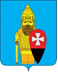 АДМИНИСТРАЦИЯПОСЕЛЕНИЯ ВОРОНОВСКОЕ В ГОРОДЕ МОСКВЕРАСПОРЯЖЕНИЕ__________________ № _____________________Об утверждении реестра мест (площадок) накопления твердых коммунальных отходов, расположенных на территории  поселения ВороновскоеНа основании Закона г. Москвы от 06.11.2002 № 56 «Об организации местного самоуправления в городе Москве», в соответствии с Постановлением Правительства Российской Федерации от 31.08.2018 № 1039 «Об утверждении Правил обустройства мест (площадок) накопления твердых коммунальных отходов и ведения их реестра», руководствуясь уставом поселения Вороновское в целях обеспечения охраны окружающей среды и здоровья человека:1. Утвердить реестр мест (площадок) накопления твердых коммунальных отходов, расположенных на территории поселения Вороновское согласно приложению.         2. Начальнику организационного отдела администрации поселения Вороновское Овчарук Е.В опубликовать данное распоряжение на официальном сайте администрации поселения Вороновское города Москвы www.voronovskoe.ru         3. Контроль за выполнением данного распоряжения возложить на заместителя главы администрации поселения Вороновское  Амелькина А.Д.Глава администрациипоселения Вороновское                                                                     Е.П. Иванов                                                      Приложение к распоряжению администрациипоселения Вороновскоеот « 24»  апреля  2020года №    Приложение к распоряжению администрациипоселения Вороновскоеот « 24»  апреля  2020года №    Приложение к распоряжению администрациипоселения Вороновскоеот « 24»  апреля  2020года №    Приложение к распоряжению администрациипоселения Вороновскоеот « 24»  апреля  2020года №    №Данные о нахождении мест (площадок) накопления ТКОДанные о нахождении мест (площадок) накопления ТКОДанные о нахождении мест (площадок) накопления ТКОДанные о технических характеристиках мест (площадок) накопления ТКОДанные о технических характеристиках мест (площадок) накопления ТКОДанные о технических характеристиках мест (площадок) накопления ТКОДанные о технических характеристиках мест (площадок) накопления ТКОДанные о технических характеристиках мест (площадок) накопления ТКОДанные о технических характеристиках мест (площадок) накопления ТКОДанные о технических характеристиках мест (площадок) накопления ТКОДанные о технических характеристиках мест (площадок) накопления ТКОДанные о технических характеристиках мест (площадок) накопления ТКОДанные о технических характеристиках мест (площадок) накопления ТКОДанные о технических характеристиках мест (площадок) накопления ТКОДанные о технических характеристиках мест (площадок) накопления ТКОДанные о собственниках площадок накопления ТКОДанные о собственниках площадок накопления ТКОДанные о собственниках площадок накопления ТКОДанные об источниках образования ТКО№АдресГеографические координатыГеографические координатыПокрытиеПлощадьКоличество установленных контейнеров, штКоличество установленных контейнеров, штКоличество установленных контейнеров, штКоличество установленных контейнеров, штКоличество установленных контейнеров, штИнформация о планируемых к размещению контейнерах, шт.Информация о планируемых к размещению контейнерах, шт.Информация о планируемых к размещению контейнерах, шт.Информация о планируемых к размещению контейнерах, шт.Информация о планируемых к размещению контейнерах, шт.НаименованиеОГРН/ИННАдресДанные об источниках образования ТКО№АдресШиротаДолготаПокрытиеПлощадьДля смешанных отходовДля смешанных отходовДля смешанных отходовДля раздельного сбора мусораДля раздельного сбора мусораДля смешанных отходовДля смешанных отходовДля смешанных отходовДля раздельного сбора мусораДля раздельного сбора мусораНаименованиеОГРН/ИННАдресДанные об источниках образования ТКО№АдресШиротаДолготаПокрытиеПлощадьV=0.75 м3V=1.1 м3V=8м3V=0.75 м3V=1.1 м3V=0.75м3V=1.1м3V=8м3V=0.75 м3V=1.1 м3НаименованиеОГРН/ИННАдресДанные об источниках образования ТКО1п. ЛМС, мкр. Солнечный городок д. 255.30991337.193597Асфальт3632ООО "Управляющая компания «Шишкин Лес"1125074002899/ 5074046552108830, город Москва, поселение Вороновское, село Вороново, дом 31 строение 1п. ЛМС, мкр. Солнечный городок д. 1,2,3,4,52п. ЛМС, мкр. Центральный д. 2155.31074537.178253Асфальт5052ООО "Управляющая компания «Шишкин Лес"1125074002899/ 5074046552108830, город Москва, поселение Вороновское, село Вороново, дом 31 строение 1п. ЛМС, мкр. Центральны д. 1,2,3,4,12,20,213п. ЛМС, мкр. Центральный д. 555.31535737175091Асфальт3684ООО "Управляющая компания «Шишкин Лес"1125074002899/ 5074046552108830, город Москва, поселение Вороновское, село Вороново, дом 31 строение 1п. ЛМС, мкр. Центральный д. 5,6,7,8,9,10,11,13,14,22,23,244п. ЛМС, мкр. Центральный д. 1755.31741037.178924Асфальт6044ООО "Управляющая компания «Шишкин Лес"1125074002899/ 5074046552108830, город Москва, поселение Вороновское, село Вороново, дом 31 строение 1п. ЛМС, мкр. Центральный д. 15,16,17,18,19,335п. ЛМС, мкр. Центральный д. 2755.31538337.183553Асфальт8032ООО "Управляющая компания «Шишкин Лес"1125074002899/ 5074046552108830, город Москва, поселение Вороновское, село Вороново, дом 31 строение 1п. ЛМС, мкр. Центральный д. 26,27,31,32,346п. ЛМС, мкр. Центральный д. 2855.31538337.183553Асфальт2811ООО "Управляющая компания «Шишкин Лес"1125074002899/ 5074046552108830, город Москва, поселение Вороновское, село Вороново, дом 31 строение 1п. ЛМС, мкр. Центральный д. 25,307п. ЛМС, мкр. Центральный д. 2955.31701637.181082Асфальт2811ООО "Управляющая компания «Шишкин Лес"1125074002899/ 5074046552108830, город Москва, поселение Вороновское, село Вороново, дом 31 строение 1п. ЛМС, мкр. Центральный д. 28,298д. Львово, ул. Весенняя д. 255.28034937.111836Асфальт17,521ООО "Управляющая компания «Шишкин Лес"1125074002899/ 5074046552108830, город Москва, поселение Вороновское, село Вороново, дом 31 строение 1д. Львово, ул. Весенняя д. 1,2,39д. Львово, ул. Железнодорожная д. 255.27647137.115360Асфальт2521ООО "Управляющая компания «Шишкин Лес"1125074002899/ 5074046552108830, город Москва, поселение Вороновское, село Вороново, дом 31 строение 1д. Львово, ул. Железнодорожная д. 1,210п. д/о Вороново д. 555.31819737.159638Асфальт2111ООО "Управляющая компания «Шишкин Лес"1125074002899/ 5074046552108830, город Москва, поселение Вороновское, село Вороново, дом 31 строение 1п. д/о Вороново д. 1,2,3,4,511п. д/о Вороново д. 755.31920037.162243Асфальт21211ООО "Управляющая компания «Шишкин Лес"1125074002899/ 5074046552108830, город Москва, поселение Вороновское, село Вороново, дом 31 строение 1п. д/о Вороново д. 6,7,8